COLLEGE OF ENGINEERING AND TECHNOLOGY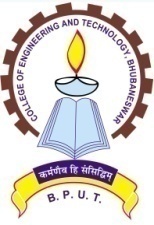 (An Autonomous  & Constituent College of BPUT, Odisha, Rourkela)TECHNO CAMPUS, GHATIKIA, BHUBANESWAR-751029 (ODISHA)Ref. No.936/CET  			Dt. 23.03.2021OFFICE ORDERThe following 2nd year and 3rd Year BTech/BPlanstudents are provisionally allotted in 2nd round for accommodation in Boys’ HostelAPJAKHR and RHR. They should report the hostel Superintendent/ Assistant Superintendent between 3PM to 6 PM on 24-03-2021 and 25-03-2021. They should come with one demand draftDD amounting to Rs.12,500/- (Rupees Twelve Thousand Five Hundred) only drawn in favour of the Superintendent, APJAKHR or RHR Mess payable at Bhubaneswar as applicable to the students as per allotment in concerned hostels.and Pay onlineRs.5,330/- (Rupees Five Thousand Three Hundred Thirty) onlythrough CET website.The students are required to occupy the hostel latest by 28thMarch. 2021failing which their seats in the Boys’ Hostel will be forfeited and no further claim will be entertained. For any clarification, they may contact the following officials of Boys Hostel.                                                                                                                  Sd/-PRINCIPALMeme No.937 /CET     Dt.23.03.2021  Copy to Superintendents APJAKHR/RHR/Warden,BH/Hostel Notice Boards for information And necessary action      Sd/-                                                                                                                       PRINCIPALSecond Round Hostel Allotment in the Academic Session 2020-21Boys HostelAPJAKHRTHIRD YEAR BTECH/BPLAN  STUDENTSSd/-(Warden, Boys Hostel)Second Round Hostel Allotment in the Academic Session 2020-21Boys Hostel RHRTHIRD YEAR BTECH/BPLAN  STUDENTSBoys Hostel RHRSECOND YEAR BTECH/BPLAN  STUDENTSSd/-(Warden, Boys Hostel)Sl.No.Name of the StaffPhone No.1)Dr. D.P.Bagarty, Warden94375367712)DrP.K.Ray, Superintendent,APJAKHR94381436653Dr B.R Das, Superintendent,RHR93376736994)Prof N.C Naik , Asst. Supdt., APJAKHR96581202105)Prof S.K.Dash , Asst. Supdt., RHR94379908926)MrPrasanna Kumar Parida, RHR99377872747)MrSatyabrataSwain,APJAKHR9437134613Sl NoNameRegn NoBranchYearCGPACategory1DEEPAK YADAV1801106210I & E3rd 8.19Gen2ANIL KUMAR SENAPATI1921106046EE3rd 7.85Gen3AUROBINDO NAYAK1801106135IE3rd 7.85Gen4ABHILASH KAR1801106005CE3rd 7.83Gen5DebasishNayak1801106203CE3rd 7.82Gen6Gourav Roy1820106011BPLAN3rd 7.78Gen7BASANT KUMAR DAS1921106142TE3rd 7.74Gen8AKASH ACHARYA1801106045IT3rd 7.71Gen9ABHILASH MISHRA1801106006IE3rd 7.69Gen10SUBHAM ORAM1801106549I & E3rd 7.07ST11ROHAN KUMAR TUDU1801106391I & E3rd 7.04ST12DEBADARSHAN PARIDA1801106191I & E3rd 7.04SCSl NoNameRegn NoBranchYearCGPACategory1Subham Das1801106543TE3rd 7.66Gen2SUDHANSU RANJAN MISHRA1801106563ME3rd 7.62Gen3SUSHOVAN BHOI1801106580ME3rd 7.60Gen4DebasishNaik1801106201Electrical Engineering3rd 6.72SCSl NoNameRegn NoBranchYearCGPACategory1AshutoshNayak1901106602ME2nd9.00Gen2SANGRAM MOHAPATRA1901106428IT2nd8.96Gen3SUBHAM MALLICK1901106683ME2nd8.93Gen4BAIVAB MANISH PATTNAIK1901106486E&IE2nd8.91Gen5AasajIllahiAllisaha1920106001BPLAN2nd8.9Gen